	          Poznań, dnia 20 października 2023 r.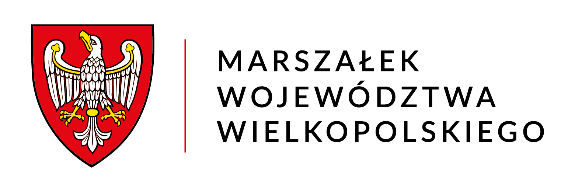 		                 Za dowodem doręczenia                      DSK-V.7440.12.2023OBWIESZCZENIE MARSZAŁKA WOJEWÓDZTWA WIELKOPOLSKIEGONa podstawie art. 41 ust. 3, art. 80 ust. 3, art. 156 ust. 1 pkt 2 i art. 161 ust. 1 ustawy 
z dnia 9 czerwca 2011 r. – Prawo geologiczne i górnicze (tekst jednolity: Dz. U. z 2023 r., poz. 633 ze zm.) oraz art. 61 § 4 ustawy z dnia 14 czerwca 1960 r. – Kodeks postępowania administracyjnego (tekst jednolity: Dz. U. z 2023 r., poz. 775 ze zm.),INFORMUJĘStrony postępowania administracyjnego w sprawie zatwierdzenia „Projektu robót geologicznych dla rozpoznania warunków geologiczno-inżynierskich dla inwestycji 
pn.: Opracowania projektowe dla rozbudowy drogi krajowej nr 25 na odcinku Ostrów Wielkopolski – Kalisz - Konin – odcinek A”, na wniosek Inwestora: Generalnego Dyrektora Dróg Krajowych i Autostrad (Generalna Dyrekcja Dróg Krajowych i Autostrad Oddział w Poznaniu, z siedzibą przy ul. Siemiradzkiego 5a, 60-763 Poznań), reprezentowanego przez pełnomocnika - Krzysztofa Łubiankę 
– że z uwagi na skomplikowany charakter sprawy – przedmiotowa sprawa nie zostanie załatwiona w terminie określonym w piśmie tutejszego Organu znak: 
DSK-V.7440.12.2023 z dnia 28 lipca 2023 r. Jednocześnie wyznaczam nowy termin załatwienia sprawy do dnia 15 grudnia 2023 r.Stronom służy prawo wniesienia ponaglenia do Ministra Klimatu i Środowiska,za pośrednictwem Marszałka Województwa Wielkopolskiego. Ponaglenie możnawnieść, jeżeli:1) nie załatwiono sprawy w terminie określonym w art. 35 Kodeksu postępowaniaadministracyjnego lub przepisach szczególnych ani w terminie wskazanym zgodniez art. 36 § 1 Kodeksu (bezczynność);2) postępowanie jest prowadzone dłużej niż jest to niezbędne do załatwienia sprawy(przewlekłość).Ponaglenie powinno zawierać uzasadnienie.UWAGA: W piśmie stanowiącym odpowiedź na niniejsze zawiadomienie należy podaćznak sprawy.
z up. MARSZAŁKA WOJEWÓDZTWAMałgorzata Krucka - AdamkiewiczZastępca Dyrektora Departamentu
 Zarządzania Środowiskiem i Klimatupodpis elektronicznyOtrzymują:Krzysztof Łubianka – pełnomocnikPozostałe Strony – w trybie art. 41 ust. 3 w zw. z art. 80 ust. 3 ustawy Prawo geologiczne 
i górniczeAaSprawę prowadzi:Aneta Kozłowskatel. 61 626 75 28Pokój nr 1053e-mail: aneta.kozlowska@umww.plData zamieszczenia w Biuletynie Informacji Publicznej: 26 października 2023 r. 